Instructions MITSUBISHI Outlander XL 2007+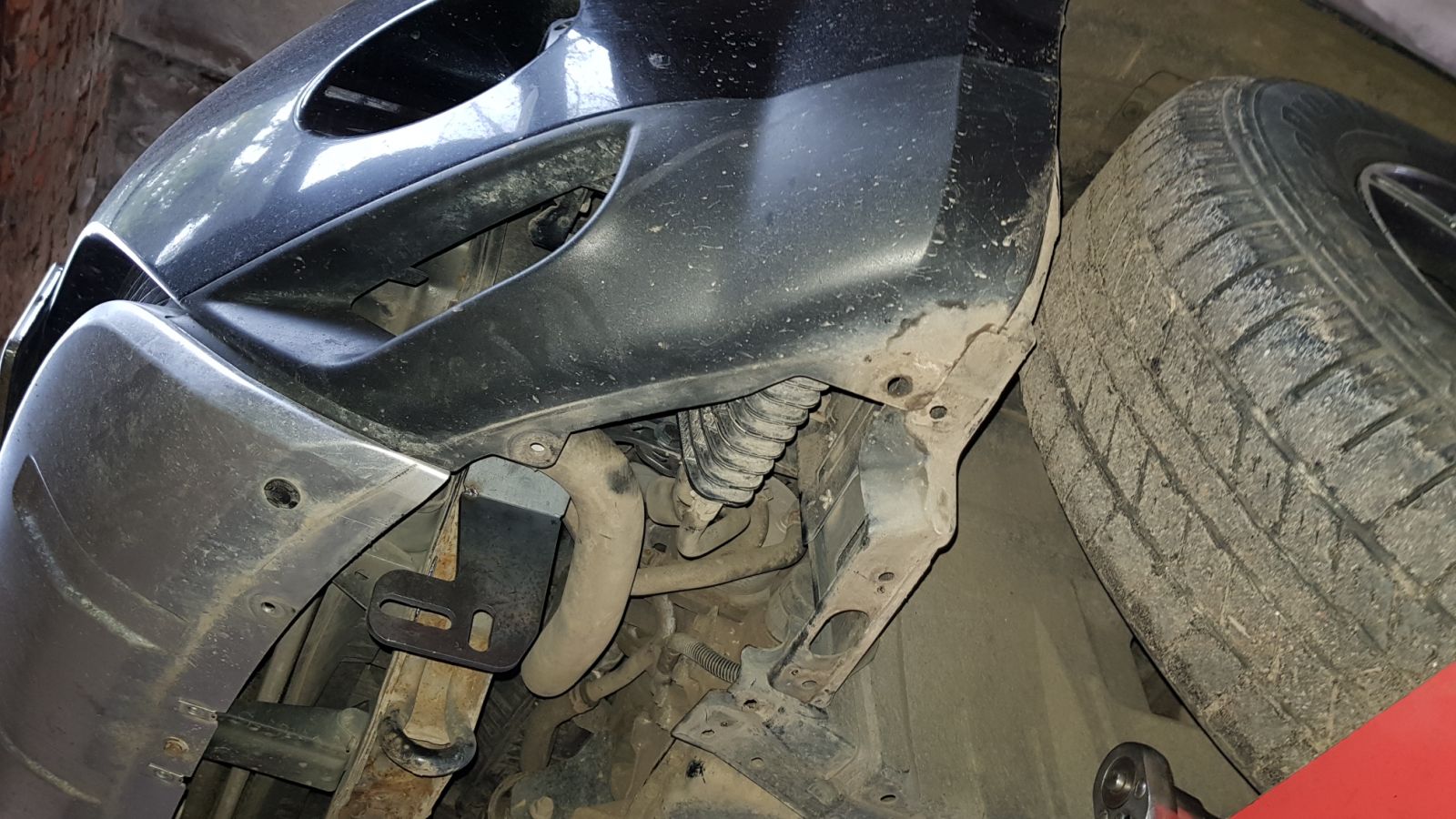 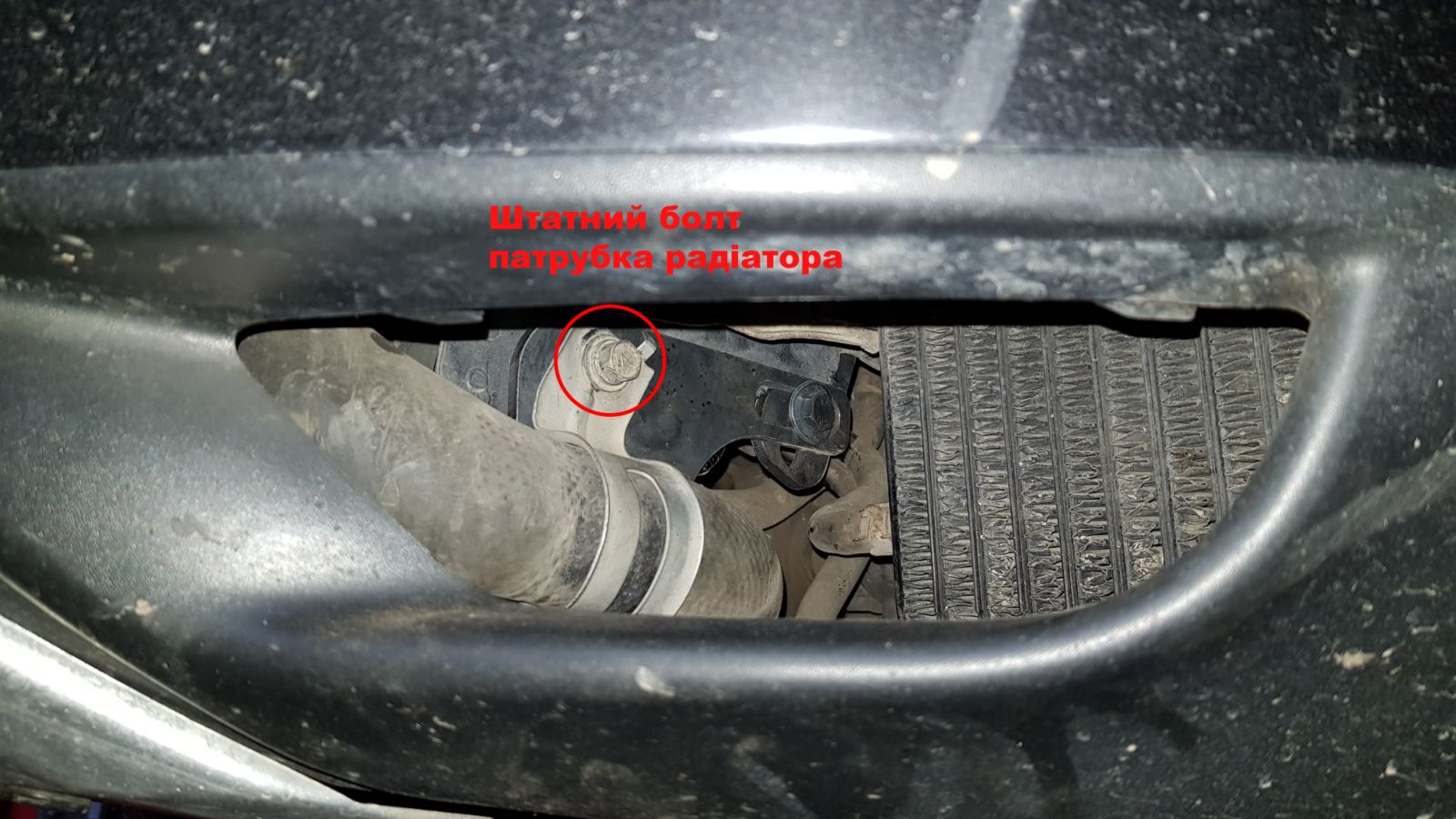 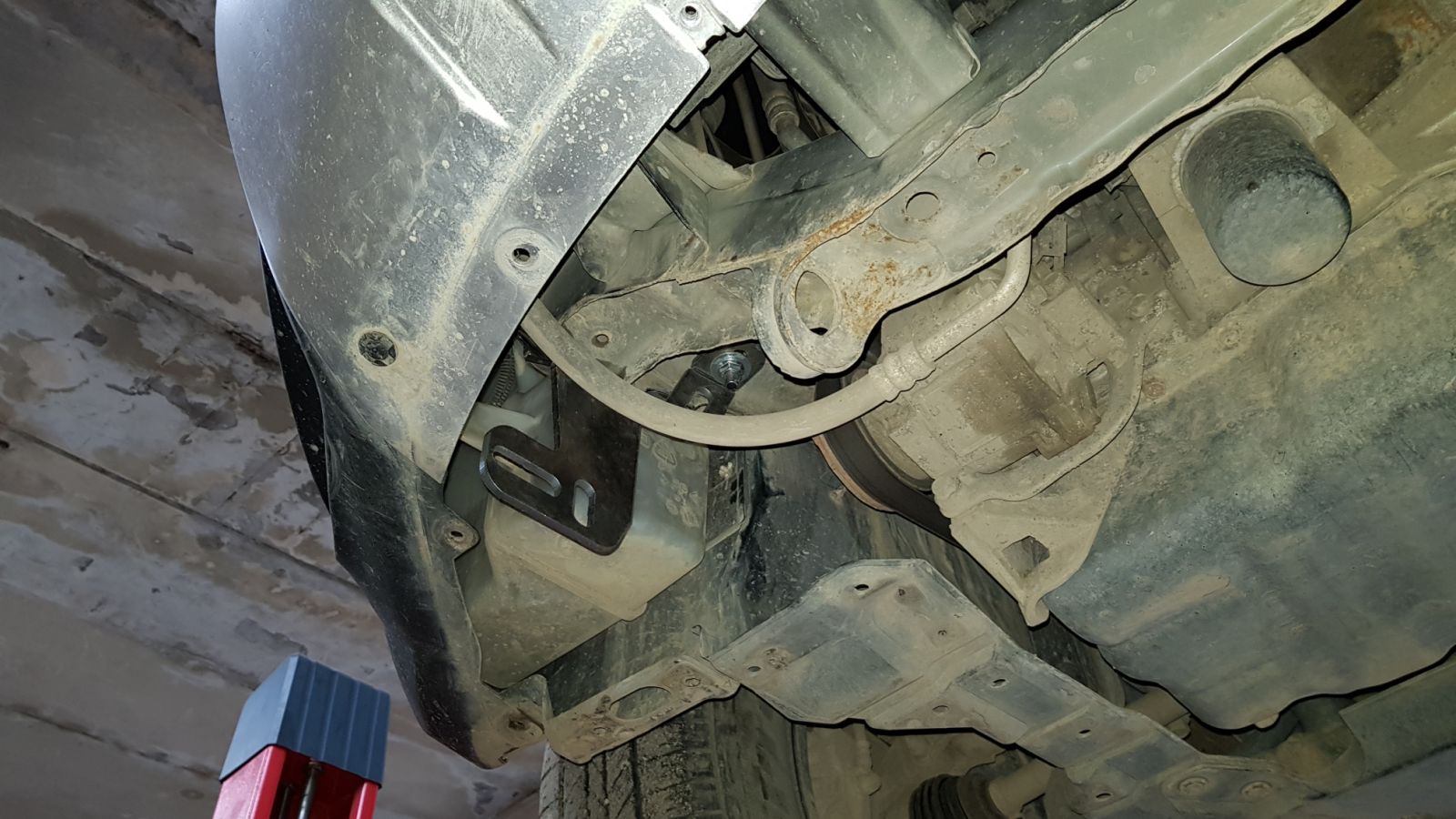 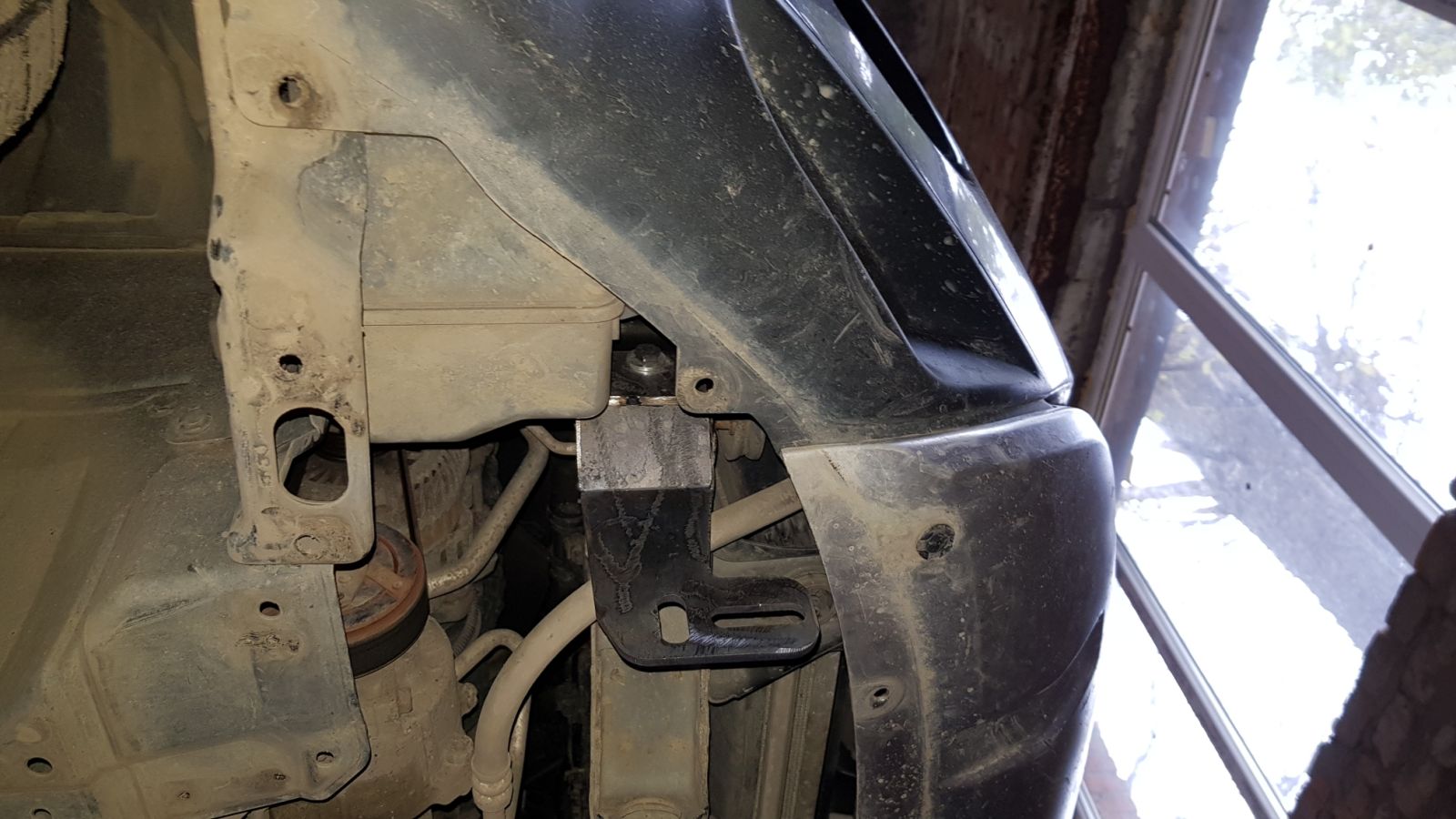 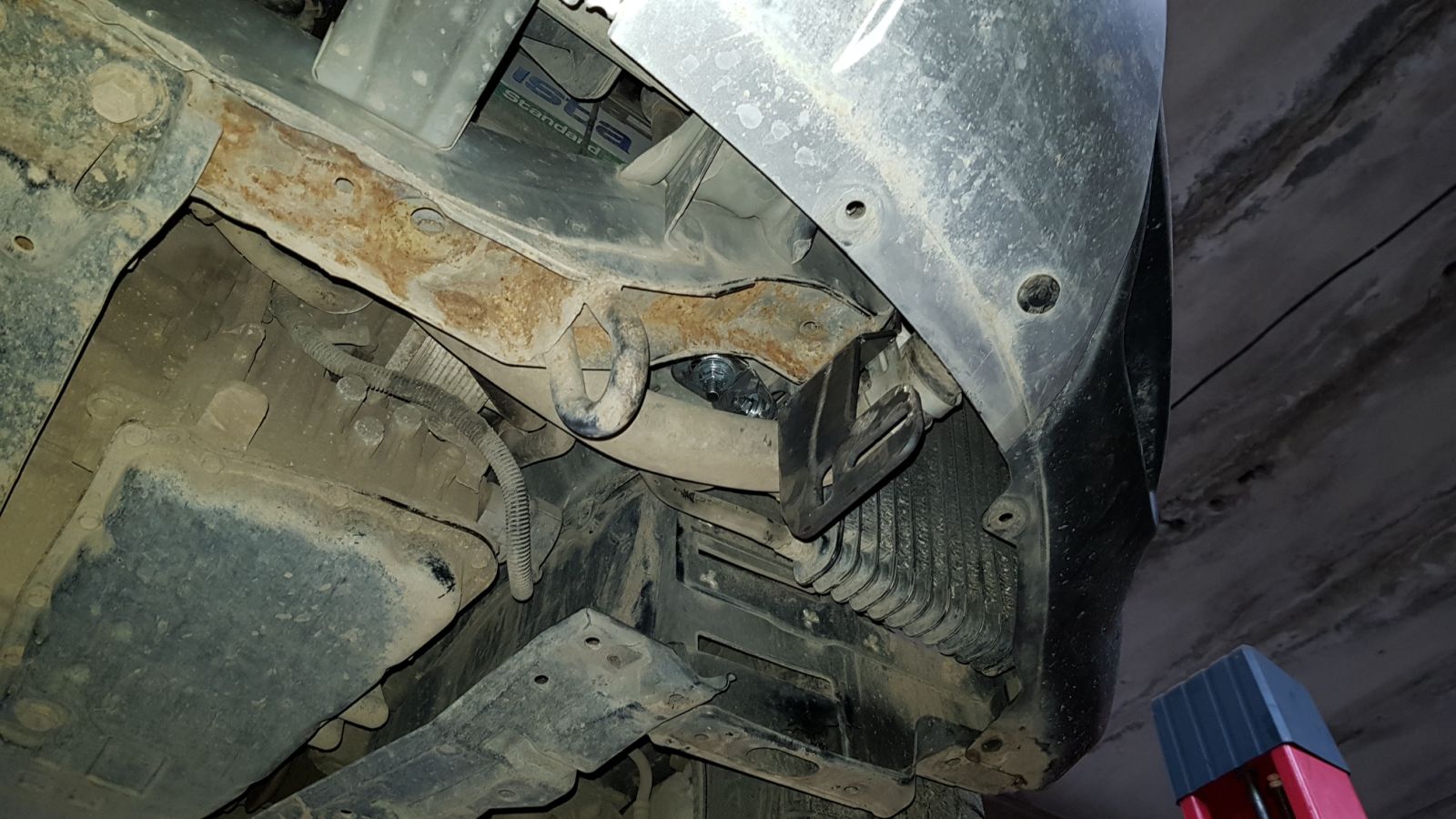 